ПРОЕКТ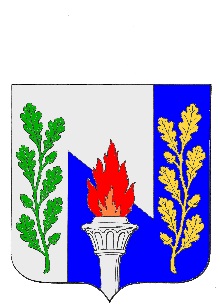 Тульская областьМуниципальное образование рабочий поселок ПервомайскийЩекинского районаСОБРАНИЕ ДЕПУТАТОВРешениеот«___» _______2021 года 							№______О внесении изменений в Решение Собрания депутатов муниципального образования рабочий поселок Первомайский Щекинского района от 18.12.2020 года №28-111 «О бюджете муниципального образования рабочий поселок Первомайский Щекинского района на 2021 годи на плановый период 2022 и 2023 годов»В соответствии со статьями 27, 51 Устава муниципального образования рабочий поселок Первомайский Щекинского района, статьей 25 «Положения о бюджетном процессе в муниципальном образовании рабочий поселок Первомайский» Щекинского района, Собрание депутатов муниципального образования рабочий поселок Первомайский Щекинского района РЕШИЛО:Статья 1. Внести в Решение Собрания депутатов муниципального образования рабочий поселок Первомайский Щекинского района от 18.12.2020 года №28-111 «О бюджете муниципального образования рабочий поселок Первомайский Щекинского района на 2021 год и на плановый период 2022 и 2023 годов» следующие изменения:пункт 1 статьи 1 изложить в следующей редакции:«1. Утвердить основные характеристики бюджета муниципального образования рабочий поселок Первомайский Щекинского района (далее – бюджет муниципального образования) на 2021 год:1) общий объем доходов бюджета муниципального образования в сумме 140 954 241,12 рублей;2) общий объем расходов бюджета муниципального образования в сумме 188 307 954,81 рублей;3) дефицит бюджета муниципального образования в сумме 47 353 713,69 рублей.»2. Статью 5 изложить в следующей редакции:«1. Утвердить объем межбюджетных трансфертов, получаемых из бюджета МО Щекинский район в 2021 году в сумме 8 501 566,79 рублей, в 2022 году в сумме 1 808 499,78 рублей, в 2023 году в сумме 1 895 958,37 рублей.»пункт 1 статьи7 изложить в следующей редакции:«1.	Утвердить общий объем бюджетных ассигнований бюджета муниципального образования на исполнение публичных нормативных обязательств на 2021 год в сумме 40 000,00 рублей, на 2022 год в сумме 90 000,00 рублей и на 2023 год в сумме 90 000,00 рублей».3.Статью 8 изложить в следующей редакции:«Утвердить объем бюджетных ассигнований дорожного фонда муниципального образования рабочий поселок Первомайский Щекинского района на 2021 год в сумме 51 402 936,47 рублей, на 2022 год в сумме 14 572 435,20 рублей, на 2023 год в сумме 14 645 296,80 рублей согласно приложению 14 к настоящему Решению.»5) Приложения 1, 6, 8,10, 12, 14, 15 изложить в редакции приложений 1, 2, 3, 4, 5, 6, 7к настоящему Решению.Настоящее Решение подлежит опубликованию в информационном бюллетене «Первомайские вести» и разместить на официальном сайте муниципального образования рабочий поселок  Первомайский Щекинского района http://pervomayskiy-mo.ru. Решение вступает в силу со дня официального опубликования.Статья 2.Вступление в силу настоящего РешенияГлава муниципального образования рабочий поселок Первомайский Щекинского района М.А. Хакимов 